Date:14.11.2019                         School:K.RysbekovForm:3әTeacher/s name:Saydalieva ShTheme: «Days of the week»The main aim   of the lesson; Educational: a) to develop student’s ability in speaking English language,                               to revise vocabulary of days of the week, preposition, Present Simple. Developing: а) to develop students’ skills and habits in speech                      b) to develop students interest in the Subject of EnglishUnit organization:I Org.moment1.Greeting. Good afternoon, children! I am glad to see you!-How are you? I am fine, thank you!Now you must stand in the circle and you must ask each other “How are you today?”2.Warm up.Now let’s play a game. Who will be a journalist?Today the journalist decided to visit us and to get to know us. He asks the questions you must answer the questions. OK?-What’s your name?-How are you?-How old are you?
-Where are you from?
-Where are you from in Kazakhstan?Wonderful!!! Great!!!ІІ Check h/wNow we revise the words which you studied at the previous lesson:To get up - тұруTo wash your hands and face – қолын бетін жууTo have breakfast – таңғы асты жеуTo go to school – мектепке баруTo study - оқуTo have lunch – түскі асты жеуTo play with friends – достарымен ойнауTo do homework – үй жұмысын істеуTo watch TV – теледидарды қарауTo brush your teeth – тістерін тазалауTo go to bed – төсекке жатуTo sleep – ұйықтауIn the morning – таңертенIn the afternoon – күндізIn the evening – кешкеAt night – түндеWork in pairs (s-t).-What time is it? – It’s 7 o’clock.-What time do you get up? – I usually get up at six o’clock.-What do you do on Sunday? – I usually play with my friends on Sunday.Answer the questions:What do you do in the morning?What time do you get up?What do you do in the evening?What time do you go to school?What time do you sleep?ІII Revision the theme.The new vocabulary.Remember!MondayTuesdayWednesdayThursdayFridaySaturdaySundayDays of the weekWe use on with the days of the week: on Monday, on FridayI go to school on Monday.Ex.1 read and translate the text.I want to divide you into three groups. I want to give you some sweets different colors. You must be separated by color: red, yellow, blue. And you must do some tasks.The tasks:You should make up as many sentences as possible! Look at the screen. What do you usually do?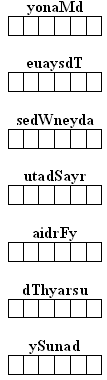 You must guess the day of the week:– What day is between Sunday and Tuesday? – What day was yesterday?– What day is between Tuesday and Thursday? – What day will be tomorrow?
 – What day comes after Thursday? 
 – What day comes before Friday? 
 – What day comes before Monday?Look at the pictures. Your task is using the word cards to remind children to make up sentences by using themFinish the sentences with the pictures: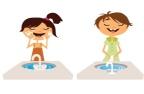 1)I usually at 7 o’clock in the morning. 2) We  at 2 o’clock in the afternoon.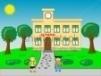 3) He  at 9 o’clock at night. 4) You  at 5 o’clock in the afternoon.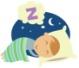 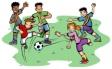 5) They  at 6 o’clock in the evening. 6) I  at 10 o’clock in the morning.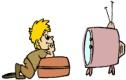 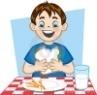 Physical exercise.Stand up, sing a song with me and do some exercises.Tasks:1.Complete the dialogue1. you/what/time watch TV/do?_______________________________2. what/you/time/have breakfast/do?_______________________________3.you/what/time/go to bed/do?_______________________________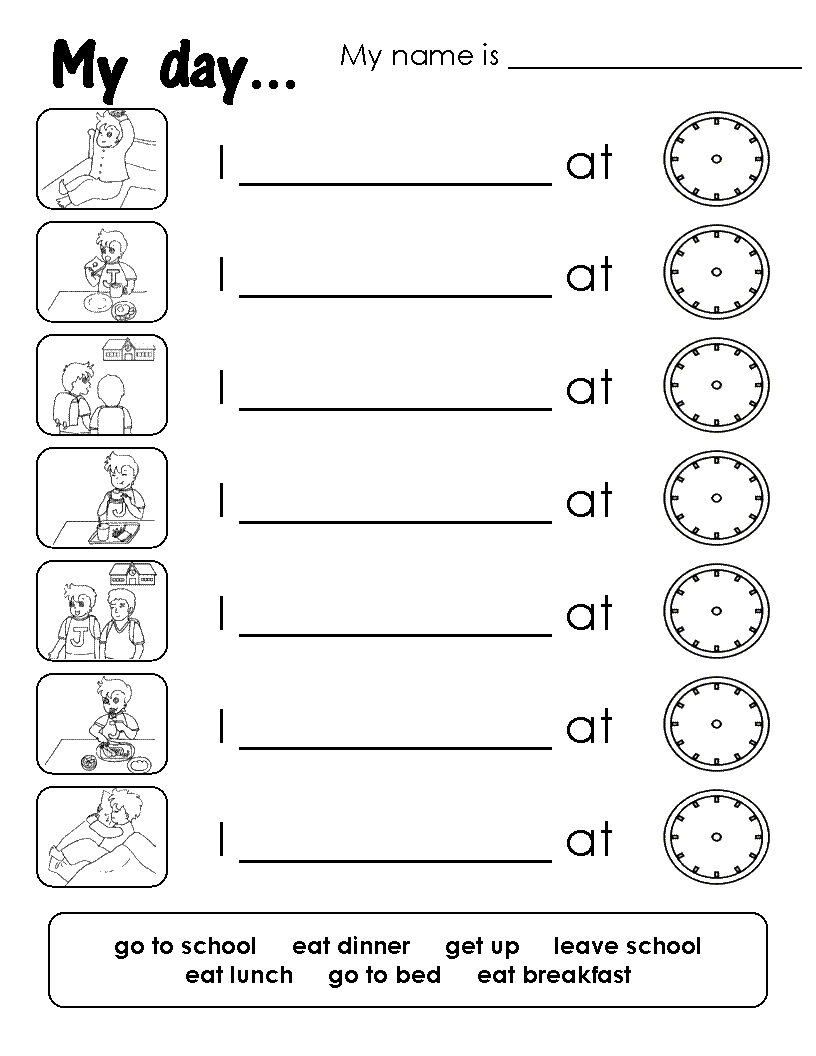 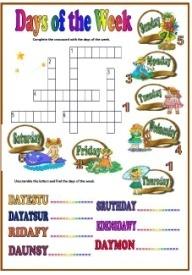 4.what/time/you/do/go to school?_______________________________2.Crossword.3.Make the sentences.IV The end of the lesson.What did we talk about?What the new words did you have today?H/w.Open your diaries and write down the home task. Your home task will be learn 7 days of the week and complete the sentences.Total.You were very active today at the lesson. You’ve worked hard today and I got you only good and excellent marks for today lesson.Thank you! Good Bye!1.My activity at the lesson:1. 2. 3. 4. 5.2.I could encourage my friends:1. 2. 3. 4. 5.3.How I understood the lesson:1. 2. 3. 4. 5.4.The lesson was interesting:1. 2. 3. 4. 5.M a r k s h e e tM a r k s h e e tM a r k s h e e tM a r k s h e e tM a r k s h e e tM a r k s h e e tM a r k s h e e t№PupilsWritingжазу Listeningтыңдау Speakingсөйлеу ReadingоқуFinal markқорытынды баға1.2.3.4.Igo to schoolon Mondayin the morningin the afternoonin the eveningat nightIwatch TVon Tuesdayin the morningin the afternoonin the eveningat nightIdo homeworkon Wednesdayin the morningin the afternoonin the eveningat nightIbrush my teethon Thursdayin the morningin the afternoonin the eveningat nightIhave breakfaston Fridayin the morningin the afternoonin the eveningat nightIgo to bedon Saturdayin the morningin the afternoonin the eveningat nightIplay with friendson Sundayin the morningin the afternoonin the eveningat night